Use your computer to fill out the blank fields in the form. Once you print the form you need to sign it by hand. Submit a photocopy of the signed form along with other required documents to the university recruitment system before the application deadline. To secure your place you can deliver the application form along with other required documents (ORIGINALS) until 29/09/2023 to:Instytut Nauk Medycznych (p. 3/16a)Collegium Medicum UJK w Kielcachal. IX Wieków Kielc 19A25-317 KielcePOLANDPersonal dataI enclose the following documentsI hereby apply for the 6-year Medicine Program in English at Jan Kochanowski University and certify that the information I have given is complete and correct. 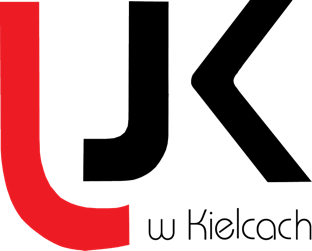 Application Formfor candidates applying for 6-yr Medicine Program at Collegium Medicum in 2023/2024First nameFirst nameMiddle name  SurnameSurname   Passport №     Issued in      (country)Date of birth*Date of birth*Date of birth*Date of birth*Date of birth*Place of birth*you must be 18 years old on 1st Oct 2022*you must be 18 years old on 1st Oct 2022*you must be 18 years old on 1st Oct 2022*you must be 18 years old on 1st Oct 2022*you must be 18 years old on 1st Oct 2022YYYY(city, country)Sex (insert X where appropriate)Sex (insert X where appropriate)Sex (insert X where appropriate)Sex (insert X where appropriate)Sex (insert X where appropriate)MaleFemaleCitizenshipFather’s full nameMather’s full namePermanent addressPermanent addressPermanent addressPermanent addressPermanent addressPermanent addressPermanent addressPermanent addressPermanent addressPermanent addressPermanent addressPermanent addressStreetCityCountryPostal codeCorrespondence address (if different than permanent)Correspondence address (if different than permanent)Correspondence address (if different than permanent)Correspondence address (if different than permanent)Correspondence address (if different than permanent)Correspondence address (if different than permanent)Correspondence address (if different than permanent)Correspondence address (if different than permanent)Correspondence address (if different than permanent)Correspondence address (if different than permanent)Correspondence address (if different than permanent)Correspondence address (if different than permanent)StreetCityCountryPostal codeContact detailsContact detailsContact detailsContact detailsContact detailsContact detailsContact detailsContact detailsContact detailsContact detailsContact detailsContact detailsPhone number++Email addressEmergency contacts (these people will be contacted in case of emergency)Emergency contacts (these people will be contacted in case of emergency)Emergency contacts (these people will be contacted in case of emergency)Emergency contacts (these people will be contacted in case of emergency)Emergency contacts (these people will be contacted in case of emergency)Emergency contacts (these people will be contacted in case of emergency)Emergency contacts (these people will be contacted in case of emergency)Emergency contacts (these people will be contacted in case of emergency)Emergency contacts (these people will be contacted in case of emergency)Emergency contacts (these people will be contacted in case of emergency)Emergency contacts (these people will be contacted in case of emergency)Emergency contacts (these people will be contacted in case of emergency)1. contact1. contact1. contact1. contact1. contact1. contact1. contact1. contact1. contact1. contact1. contact1. contactFirst name SurnamePhone number++Email address2. contactFirst name SurnamePhone number++Email addressYESNOCommentHealth questionnaireA photocopy is required for the electronic application, an original should be delivered per post/DHL up to 2 weeks after application acceptancePersonal statement with applicant’s signatureA photocopy is required for the electronic application, an original should be delivered per post/DHL up to 2 weeks after application acceptanceHigh school leaving examination certificate with gradesA photocopy is required for the electronic application, an original should be delivered per post/DHL up to 2 weeks after application acceptance (ORIGINALS ARE FOR REVIEW ONLY and WILL BE RETURENED)English language certificate (if applicable)A photocopy is required for the electronic application, an original should be delivered per post/DHL up to 2 weeks after application acceptance (ORIGINALS ARE FOR REVIEW ONLY and WILL BE RETURENED)3 photography (3.5 cm x 4.5 cm. The face accounts for 70 percent to 80 percent of the photo)One original photo is required for the electronic application, the photo should be delivered per post/DHL up to 2 weeks after application acceptanceDate of signatureHandwritten signatureYYYY